РЕСПУБЛИКА ДАГЕСТАНМУНИЦИПАЛЬНОЕ ОБРАЗОВАНИЕ МО «ДАХАДАЕВСКИЙ РАЙОН»368570, Республика Дагестан, Дахадаевский район, с.Уркарах, тел. (87254) 2-12-14______________201____ г.                                                                                                                №____________Реестр муниципального недвижимого имуществаНачальник  отдела муниципальногоимущества и заказа                                                                                                                                                            М.Г.Исахмедов№реестраНаименование объекта недвижимостиСведения о правообладателе муниципального недвижимого имущества,Место нахожденияКадастровый номер(№)Площадь м2, протяженность, характеризующие физ. св-ва недвиж.имуществаСведения о балансовой стоимости недвижимого имущества (руб)Сведения о кадастровой стоимости недвижимого имущества(руб)Даты возникновения и прекращения права собственности на недвижимое имуществоВид праваправообладателяСведения об установленных ограничениях с указанием основания и даты их возникновения и прекращенияП 001 01 001 УЗдание школыМКОУ «Уркарахская МПГ им. А. Абубакара» с. Уркарах, Дахадаевский район05:27:000002:24704179 кв.м.130 000 000,0011.04.2017г.Права оперативного управленияП 001 02 002 УЗемельный участокМКОУ «Уркарахская МПГ им. А. Абубакара» с. Уркарах, Дахадаевский район 05:27:000002:240810651 кв.м.29.08.2016г.Права оперативного управленияП 002 01 003 ЗЗдание школыМКОУ «Уркарахский многопрофильный лицей им. Алисултанова М.Г.» с. Уркарах, Дахадаевский район05-05-07/005/2013-2561927,2 кв.м.8 664 624,00                                                                                    29.04.2013г.Права оперативного управления.+П 002 02 004 УЗемельный участок МКОУ «Уркарахский многопрофильный лицей им. Алисултанова М.Г.» с. Уркарах, Дахадаевский  район05:27:000002:10428006 кв.м.2 725 722,7622.03.2013г.Права оперативного управления.+П 003 01 005 ЗЗдание школыМКОУ «Уркарахская СОШ им. Рамазанова Р.С.»  с. Уркарах, Дахадаевский  район05-05-22/005/2011-173900,4 кв.м.4 102 623,0009.11.2011г.Права оперативного управления.+П 003 02 006 УЗемельный участокМКОУ «Уркарахская СОШ им. Рамазанова Р.С.»  с. Уркарах, Дахадаевский  район05:27:000002:10846900 кв.м.2 349 174,0009.11.2011г.Права оперативного управления.+П 004 01 007 ЗЗдание школыМКОУ «Кищинская многопрофильная гимназия» с. Кища Дахадаевский район05-05-22/005/2011-1431853,10 кв.м.7 691 919,0004.10.2011г.Права оперативного управления.+П 004 02 008 УЗемельный участокМКОУ «Кищинская многопрофильная гимназия» с.Кища Дахадаевский район05:27:000003:100712378 кв.м.3 609 301,0204.10.2011г.Права оперативного управления.+П 005 01 009 УЗдание школыМКОУ «Кищинская СОШ» с.Кища Дахадаевский район05-05-22/005/2011-1451545 кв.м.6 055 433, 0004.10.2011г.Права оперативного управления.+П 005 02 010 УЗемельный участокМКОУ «Кищинская СОШ» с.Кища Дахадаевский район05:27:000003:10083600 кв.м.1 049 724,0004.10.2011г.Права оперативного управления.+П 006 01 011 З Здание школыМКОУ «Кубачинская СОШ им. А.Г.Караева» с.Кубачи Дахадаевский район05-05-22/005/2011-1693893,4 кв.м.17 562 724,0009.11.2011г.Права оперативного управления.+П 006 02 012 УЗемельный участокМКОУ «Кубачинская СОШ им. А.Г.Караева» с.Кубачи Дахадаевский район 05:27:000001:10262795 кв.м.453 265,1509.11.2011г.Права оперативного управления.+П 007 01 013 ЗЗдание школы МКОУ «Трисанчинская СОШ» с. Трисанчи Дахадаевский район05-05-22/005/2011-3051695,5 кв.м.10 966 844,0013.01.2012г.Права оперативного управления.+П 007 02 014 УЗемельный участок МКОУ «Трисанчинская СОШ» с.Трисанчи Дахадаевский район05:27:000005:033311687 кв.м.2 349 087,0013.01.2012г.Права оперативного управления.+П 008 01 015 ЗЗдание школыМКОУ «Калкнинская СОШ» с. Калкни Дахадаевский район05-05-22/005/2011-2561479,6 кв.м.6 068 346,0006.12.2011г.Права оперативного управления.+П 008 02 016 УЗемельный участокМКОУ «Калкнинская СОШ» с.Калкни Дахадаевский район05:27:000012:018015600 кв.м.3 835 884,0006.12.2011г.Права оперативного управления.+П 009 01 017 УЗдание школыМКОУ «Зубанчинская СОШ»  с.Зубанчи Дахадаевский район05-05-07/005/2013-2671174,3 кв.м.3 831 070,00 29.04.2013г.Права оперативного управления.+П 009 02 018 У Земельный участокМКОУ «Зубанчинская СОШ»  с.Зубанчи Дахадаевский район05:27:000006:2599570 кв.м.1 863 505,4522.03.2013г.Права оперативного управления.+П 010 01 019 УЗдание школыМКОУ «Хуршнинская СОШ»  с.Хуршни Дахадаевский район05-05-22/005/2011-235409,2 кв.м.1 429 671,0023.11.2011г.Права оперативного управления.+П 010 02 020 УЗемельный участок МКОУ «Хуршнинская СОШ» с.Хуршни Дахадаевский район05:27:000019:02472149 кв.м.331 160,9023.11.2011г.Права оперативного управления.+П 011 01 021 УЗдание школыМКОУ «Меусишинская СОШ» с.Меусиша Дахадаевский район  05-05-22/005/2011-2531153,9 кв.м.6 374 786,0006.12.2011г.Права оперативного управления.+П 011 02 022 УЗемельный участок МКОУ «Меусишинская СОШ» с.Меусиша Дахадаевский район 05:27:000007:0317900 кв.м.2 178 400,0006.12.2011г.Права оперативного управления.+П 012 01 023 У Здание школыМКОУ «Аштынская СОШ»  с.Ашты Дахадаевский район05-05-22/005/2011-188407,9 кв.м.1 481 968,0021.11.2011г.Права оперативного управления.+П 012 02 024 УЗемельный участокМКОУ «Аштынская СОШ»  с.Ашты Дахадаевский район05:27:000009:019812900 кв.м.287 722,890021.11.2011г.Права оперативного управления.+П 013 01 025 УЗдание школыМКОУ «Дуакарская СОШ» с. Дуакар Дахадаевский район05-05-22/005/2011-2011374,9 кв.м.5 543 524,0022.11.2011г.Права оперативного управления.П 013 02 026 УЗемельный участокМКОУ «Дуакарская СОШ»  с.Дуакар Дахадаевский район05:27:000040:007613774 кв.м.1 292 473,3222.11.2011г.Права оперативного управления.П 014 01 027 УЗдание школыМКОУ «Гуладтынская СОШ»  с.Гуладты Дахадаевский район05-05-22/005/2012-014540,8 кв.м.1 915 487,0017.02.2012г.Права оперативного управления.+П 014 02 028 УЗемельный участокМКОУ «Гуладтынская СОШ»  с.Гуладты Дахадаевский район05:27:000015:19912108,5 кв.м.1 225 138,0320.02.2012г.Права оперативного управления.+П 015 01 029 УЗдание школыМКОУ «Харбукская СОШ»  с.Харбук Дахадаевский район05-05-22/005/2011-268646,4 кв.м.1 808 104,00                                                                                                                                                                                                                                                                                                                                                                                                                                                                                                                                                                                                                                                                                                                                                                                                                                                                                                                                                                                                                                                                                                                                                                                                                                                                                                                                                                                                                                                                                                                                                                                                                                                                                                                                                                                                                                                                                                            13.12.2011г.Права оперативного управления.+П 015 02 030 УЗемельный участокМКОУ «Харбукская СОШ»  с.Харбук Дахадаевский район05:27:000004:05084300 кв.м.756 886,0013.12.2011г.Права оперативного управления.+П 016 01 031 УЗдание школыМКОУ «Ураринская СОШ» с.Урари Дахадаевский район05-05-22/005/2011-220916 кв.м.2 969 915,0022.11.2011г.Права оперативного управления.+П 016 02 032 УЗемельный участок МКОУ «Ураринская СОШ» с.Урари Дахадаевский район05:27:000013:02262100 кв.м.227 115,0022.11.2011г.Права оперативного управления.+П 017 01 033 УЗдание школы МКОУ «Сутбукская СОШ» с. Сутбук Дахадаевский район05-05-22/005/2011-223562,5 кв.м.2 167 931,0022.11.2011г.Права оперативного управления.+П 017 02 034 У Земельнй участокМКОУ «Сутбукская СОШ» с. Сутбук Дахадаевский район05:27:000022:02472800 кв.м.353 556,0022.11.2011г.Права оперативного управления.+П 018 01 035 У Здание школы МКОУ «Бускринская СОШ» с.Бускри Дахадаевский район05-05-22/005/2011-209948 кв.м.5 641 338,0022.11.2011г.Права оперативного управления.П 018 02 036 УЗемельный участокМКОУ «Бускринская СОШ» с.Бускри Дахадаевский район05:27:000010:3518148 кв.м.806 489,0422.11.2011г.Права оперативного управления.П 019 01 037 УЗдание школы МКОУ «Кункинская СОШ» с.Кунки Дахадаевский район05-05-22/005/2011-2621174,3 кв.м.5 172 467,0009.12.2011г.Права оперативного управления.+П 019 02 038 У Земельный участокМКОУ «Кункинская СОШ» с.Кунки Дахадаевский район05:27:000011:02028700 кв.м.608 217,0009.12.2011г.Права оперативного управления.+П 020 01 039 УЗдание школыМКОУ «Морская СОШ» с.Морское Дахадаевский район1219,3 кв.м.3 889 185,00Права оперативного управления.П 020 02 040 УЗемельный участокМКОУ «Морская СОШ» с.Морское Дахадаевский районПрава оперативного управления.П 021 01 041 ЗЗдание школыМКОУ «Кудагинская СОШ» с.Кудагу Дахадаевский район05:27:000038:207                                                                                                                                                                                                                                                               474,6 кв.м.9 086 894,0002.02.2015г.Права оперативного управления.+П 021 02 042 УЗемельный участокМКОУ «Кудагинская СОШ» с.Кудагу Дахадаевский район05:27:000038:1696229 кв.м.1 398 535,0802.02.2015г.Права оперативного управления.+П 022 01 043 УЗдание школы МКОУ «Урхнишинская СОШ» с.Урхнища Дахадаевский район05-05-07/001/2012-876428,5 кв.м.477 443,0025.05.2012г.Права оперативного управления.+П 022 02 044 УЗемельный участокМКОУ «Урхнишинская СОШ» с.Урхнища Дахадаевский район05:27:000058:706300 кв.м.813 204,0025.05.2012г.Права оперативного управления.+П 023 01 045 УЗдание школы МКОУ «Дибгаликская СОШ» с.Дибгалик Дахадаевский район05-05-22/005/2011-2361420,9 кв.м.947 895,0022.11.2011г.Права оперативного управления.+П 023 02 046 У Земельный участокМКОУ «Дибгаликская СОШ»  с.Дибгалик Дахадаевский район05:27:000027:01465800 кв.м.1 745 626,0022.11.2011г.Права оперативного управления.+П 024 01 047 ЗЗдание школыМКОУ «Урагинская СОШ» с.Ураги Дахадаевский район05-05-22/005/2011-217965,3 кв.м.3 346 529,0022.11.2011г.Права оперативного управления.+П 024 02 048 УЗемельный участокМКОУ «Урагинская СОШ» с.Ураги Дахадавеский район05:27:000021:1202931 кв.м.395 479,8322.11.2011г.Права оперативного управления.+П 025 01 049 У Здание школы МКОУ «Ирагинская СОШ» с.Ираги Дахадаевский район05-05-22/005/2011-265563,9 кв.м.1 941 494,0009.12.2011г.Права оперативного управления.П 025 02 050 У Земельный участокМКОУ «Ирагинская СОШ» с.Ираги Дахадаевский район05:27:000017:01083600 кв.м.633 672,0009.12.2011г.Права оперативного управления.П 026 01 051 УЗдание школыМКОУ «Чишилинская СОШ» с.Чишили Дахадаевский район05-05-22/005/2011-177518,4 кв.м.2 493 211,0009.11.2011г.Права оперативного управления.П 026 02 052 УЗемельный участокМКОУ «Чишилинская СОШ» с.Чишили Дахадаевский район05:27:000020:02359000 кв.м.2 742 930,0009.11.2011г.Права оперативного управления.П 027 01 053 УЗдание школыМКОУ «Зильбачинская СОШ» с.Зильбачи Дахадаевский район05-05-07/005/2013-2661137,6 кв.м.3 293 554,0029.03.2013г.Права оперативного управления.П 027 02 054 У Земельный участокМКО                                                                                                                                                                                                                                                                                                                                                                                                                                                                                                                                                                                                                                                                                                                                                                                                                                                                                                                                                                                                                                                                                                                                                                                                                                                                                                                                                                                             У «Зильбачинская СОШ» с.Зильбачи Дахадаевский район05:27:000016:2453058 кв.м.680 771,9628.03.2013г.Права оперативного управления.П 028 01 055 У Здание школы МКОУ «Новоуркарахская СОШ» с.Новый Уркарах дахадаевский район1123,9 кв.м.5 047 662,00Права оперативного управления.+П 028 02 056 У Земельный участокМКОУ «Новоуркарахская СОШ» с.Новый Уркарах Дахадаевский районПрава оперативного управления.+П 029 01 057 УЗдание школы МКОУ «Цураинская ООШ» с.Цураи Дахадаевский район05-05-22/005/2011-247325,7 кв.м.1 097 953,0005.12.2011г.Права оперативного управления.П 029 02 058 УЗемельный участок МКОУ «Цураинская ООШ» с.Цураи Дахадаевский район05:27:000035:00512598 кв.м.499 621,3805.12.2011г.Права оперативного управления.П 030 01 059 УЗдание школы МКОУ «Дзилебкинская ООШ» с.Дзилебки Дахадаевский район05-05-07/005/2012-574314,3 кв.м.1 048 613,0016.08.2012г.Права оперативного управления.+П 030 02 060 УЗемельный участокМКОУ «Дзилебкинская ООШ» с.Дзилебки Дахадаевский район05:27:000018:1571640 кв.м.33 160,8016.08.2012г.Права оперативного управления.+П 031 01 061 УЗдание школы МКОУ «Мирзидтынская ООШ» с.Мирзидты Дахадаевский район05-05-22/005/2011-212280,9 кв.м.1 475 190,0022.11.2011г.Права оперативного управления.+П 031 02 062 УЗемельный участок МКОУ «Мирзидтынская ООШ» с.Мирзидты Дахадаевский район05:27:000047:00761838 кв.м.270 957,9622.11.2011г.Права оперативного управления.+П 032 01 063 УЗдание школы МКОУ «Ицаринская ООШ» с.Ицари дахадаевский район1 510 871,00Права оперативного управления.П 032 02 064 УЗемельный участокМКОУ «Ицаринская ООШ» с.Ицари дахадаевский район05:27:000030:581400 кв.м.101 612,00Права оперативного управления.П 033 01 065 З Здание школы МКОУ «Дирбагская ООШ» с.ДирбагДахадаевский район05-05-22/005/2011-171181,2 кв.м.1 032 773,0009.11.2011г.Права оперативного управления.+П 033 02 066 У Земельный участок МКОУ «Дирбагская ООШ» с.Дирбаг Дахадаевский район05:27:000029:0058500 кв.м.33 970,0009.11.2011г.Права оперативного управления.+П 034 01 067 У Здание школы МКОУ «Цизгаринская ООШ» с.Цизгари Дахадаевский район05-05-22/005/2011-229353,2 кв.м.1 902 335,2022.11.2011г.Права оперативного управления.+П 034 02 068 У Земельный участокМКОУ «Цизгаринская ООШ» с.Цизгари Дахадаевский район05:27:000033:00788100 кв.м.1 490 238,0021.11.2011г.Права оперативного управления.+П 035 01 069 У Здание школы МКОУ «Иракинская ООШ» с.Ираки Дахадаевский район05-05-22/005/2011-251249 кв.м.899 443,0006.12.2011г.Права оперативного управления.П 035 02 070 У Земельный участок МКОУ «Иракинская ООШ» с.Ираки Дахадаевский район05:27:000025:01:058500 кв.м.268 310,0007.12.2011г.Права оперативного управления.П 036 01 071 У Здание школы МКОУ «Урцакинская ООШ» с.Урцаки Дахадаевский район05-05-22/005/2011-227369,5 кв.м.1 091 953,0022.11.2011г.Права оперативного управления.+П 036 02 072 У Земельный участокМКОУ «Урцакинская ООШ» с.Урцаки Дахадаевский район05:27:000023:0206264 кв.м.37 239,8422.11.2011г.Права оперативного управления.+П 037 01 073 У Здание школы МКОУ «Шаднинская ООШ» с.Шадни Дахадаевский район1 259 493,00Права оперативного управления.П 037 02 074 У Земельный участокМКОУ «Шаднинская ООШ» с.Шадни Дахадаевский район05:27:000034:00723500 кв.м.768 705,00Права оперативного управления.П 038 01 075 УЗдание школы МКОУ «Джурмачинская ООШ» с.Джурмачи Дахадаевский район05-05-22/005/2-276310,2 кв.м.849 364,0023.12.2011г.Права оперативного управления.П 038 02 076 У Земельный участокМКОУ «Джурмачинская ООШ» с.Джурмачи Дахадаевский район05:27:000031:124387 кв.м.72 798,5723.12.2011г.Права оперативного управления.П 039 01 077 У Здание школы МКОУ «Бакнинская ООШ» с.Бакни Дахадаевский район05-05-22/005/2011-231479,1 кв.м.1 746 653,0022.11.2011г.Права оперативного управления.П 039 02 078 У Земельный участок МКОУ «Бакнинская ООШ» с.Бакни Дахадаевский район05:27:000024:02623159 кв.м.861 933,1522.11.2011г.Права оперативного управления.П 040 01 079 У Здание школы МКОУ «Иван-кутанская ООШ»МКОУ «Иван-кутанская ООШ»97 кв.м.614 843,00Права оперативного управления.П 040 02 080 У Земельный участок МКОУ «Иван-кутанская ООШ»774,7 кв.м.Права оперативного управления.П 041 01 081 У Здание школы МКОУ «Гаджи-кутанская ООШ» с.Бускри Дахадаевский район05:27:000053:0001 163,8 кв.м.930720,00Права оперативного управления.П 041 02 082 У Земельный участокМКОУ «Гаджи-кутанская ООШ» с.Бускри Дахадаевский районПрава оперативного управления.П 042 01 083 У Здание школы МКОУ «Гунакаринская ООШ» с.гунакари Дахадаевский район05-05-22/005/2011-195287,2 кв.м.1 019 608,0021.11.2011г.Права оперативного управления.+П 042 02 084 У Земельный участок МКОУ «Гунакаринская ООШ» с.гунакари Дахадаевский район05:27:000028:01045530 кв.м.1 542 593,5021.11.2011г.Права оперативного управления.+П 043 01 085 У Здание школы МКОУ «Дуакарская НОШ» с.дуакар Дахадаевский район05-05-22/005/2011-207153 кв.м.249 393,0022.11.2011г.Права оперативного управления.П 043 02 086 У             Земельный участок МКОУ «Дуакарская НОШ» с.дуакар Дахадаевский район05:27:000040:00691494 кв.м.151 162,9222.11.2011г.Права оперативного управления.П 044 01 087 У Здание школы МКОУ «Аяцуринская НОШ» с.Аяцури Дахадаевский район05-05-22/005/2011-191110,5 кв.м.396 507,0021.11.2011г.Права оперативного управления.П 044 02 088 У                                                                                                                                                                                                                                                                                                                                                                                                                                                                                                                      Земельный участок МКОУ «Аяцуринская НОШ» с.Аяцури Дахадаевский район05:27:000048:0042682 кв.м.84 220,1821.11.2011г.Права оперативного управления.П 045 01 089 У Здание школы МКОУ «Муркарахская НОШ» с.Муркарах Дахадаевский район05-05-22/005/2011-213108,5 кв.м.385 277,0022.11.2011г.Права оперативного управления.П 045 02 090 У Земельный участокМКОУ «Муркарахская НОШ» с.Муркарах Дахадаевский район05:27:000043:0070183 кв.м.17 712,5722.11.2011г.Права оперативного управления.П 046 01 091 У Здание школыМКОУ«Сурсбукская НОШ»  с.Сурсбук Дахадаевский район05-05-22/005/266103,7 кв.м.440 563,0009.12.2011г.Права оперативного управления.П 046 02 092 У Земельный участок МКОУ«Сурсбукская НОШ»  с.Сурсбук Дахадаевский район05:27:000041:00611867 кв.м.201 916,0509.12.2011г.Права оперативного управления.П 047 01 093 У Здание школы МКОУ «Аяцимахинская НОШ» с.Аяцимахи Дахадаевский район05-05-22/005/2011-20493 кв.м.329 126,0022.11.2011г.Права оперативного управления.П 047 02 094 У Земельный участок МКОУ «Аяцимахинская НОШ» с.Аяцимахи Дахадаевский район05:27:000039:0056132 кв.м.12 776,2822.11.2011г.Права оперативного управления.П 048 01 095 У Здание школы МКОУ «Дибгашинская СОШ» с. ДибгашиДахадаевский район05-05-22/005/2011-2571638,7 кв.м.4 960 890,0007.12.2011г.Права оперативного управления.+П 048 02 096 У Земельный участок МКОУ «Дибгашинская СОШ» с. ДибгашиДахадаевский район05:27:000008:039613100 кв.м.3 654 245,0019.12.2011г.Права оперативного управления.+П 049 01 097 У Здание школыМКОУ «Шаласинская СОШ» с. ШаласиДахадаевский район634,4 кв.м.600 060,0005.01.2012г.Права оперативного управления.П 049 02 098 У Земельный участокМКОУ «Шаласинская СОШ» с. ШаласиДахадаевский район2100 кв.м.05.01.2012г.Права оперативного управления.П 050 01 099 У Здание школыМКОУ «Куркинская ООШ» с. КуркиДахадаевский район05-05-22/005/2011-206290 кв.м.938 141,0022.11.2011г.Права оперативного управления.П 050 02 100 У Земельный участокМКОУ «Куркинская ООШ» с. КуркиДахадаевский район05:27:000050:00354843,85 кв.м.70 042,0722.11.2011г.Права оперативного управления.П 051 01 101 УЗдание школы 1МКОУ «К-Махинская СОШ» с. К-МахиДахадаевский район05-05-22/005/2011-175500,9 кв.м.939 094,00Права оперативного управления+П 051 02 102 У Здание школы 2МКОУ «К-Махинская СОШ» с. К-МахиДахадаевский район05-05-22/005/2011-175500,9 кв.м.518 310,00Права оперативного управления+П 051 03 103 У Земельный участокМКОУ «К-Махинская СОШ» с. К-МахиДахадаевский район05:27:000026:174541 кв.м.46 872,24Права оперативного управления+П 052 01 104 З Здание школыМКОУ «Худуцкая СОШ» с. ХудуцДахадаевский район05-05-22/005/2011-216473 кв.м.1 531 939,00Права оперативного управления+П 052 02 105 У Земельный участокМКОУ «Худуцкая СОШ» с. ХудуцДахадаевский район05:27:000014:01663700 кв.м.Права оперативного управления+П 053 01 106 У Здание школыМКОУ «РТС-аульская ООШ» Кутан РТС-аулДахадаевский район769 596,00Права оперативного управленияП 053 02 107 У Земельный участокМКОУ «РТС-аульская ООШ» Кутан РТС-аулДахадаевский районПрава оперативного управленияП 054 01 108 У Здание школыМКОУ « Ширинская НОШ» с. Шири Дахадаевский район734 937,00Права оперативного управленияП 054 02 109 У Земельный участокМКОУ « Ширинская НОШ» с. Шири Дахадаевский районПрава оперативного управленияП 055 01 110 У Здание спорткомплексаМКУДО «ДЮСШ им. Гамида Гамидова» с.Уркарах Дахадаевский район05:27?02:16071105 кв.м.10 041 213,0013.12.2013г.Права оперативного управления.П 055 02 111 УЗемельный участок МКУДО «ДЮСШ им. Гамида Гамидова» с.Уркарах Дахадаевский район05:27:000002:16011200 кв.м.408 552,0028.11.2013г.Права оперативного управления.П 056 01 112 У Здание управления образования«Управление образования»  с. УркарахДахадаевский район05:27:000002:2175785,2 кв.м.2 267 249,2909.06.2015г.Права оперативного управления.П 056 02 113 УЗемельный участок «Управление образования»  с. УркарахДахадаевский район05:27:000002:1543726 кв.м.247 173,9618.01.2014г.Права оперативного управления.П 057 01 114 У«Кубачинская школа искусств»МКУДО «Кубачинская школа искусств» с.Кубачи Дахадаевский район350 кв.м.Права оперативного управления.П 058 01 115 У«Харбукская художественная школа»МКУДО «Харбукская художественная школа» с.Харбук Дахадаевский район128 кв.м.Права оперативного управления.П 059 01 116 УЗдание редакции газеты «Сельская жизнь»Администрация МО «Дахадаевский район»625 кв.м.1 606 334,0030.10.2017г.Права оперативного управления.П 059 02 117 УЗемельный участок здания редакции газеты «Сельская жизнь»Администрация МО «Дахадаевский район»02:27:000002:2540850 кв.м.289391,0030.10.2017г.Права оперативного управления.П 060 01 118 УЗдание детского сада МКДООООВ «Детский сад «Олимп» с.Меусиша Дахадаевский район.05:27:0007:4291088 кв.м.9 667 291,0022.06.2015г.Права оперативного управления.П 060 02 119 УЗемельный участокМКДООООВ «Детский сад «Олимп» с.Меусиша Дахадаевский район.05:27:000007:4106000 кв.м.1 633 800,0018.06.2015г.Права оперативного управления.П 061 01 120 У Здание детского сада МКОУ «Кубачинская начальная школа –детский сад» пос. Кубачи Дахадаевского района05-05-22/005/2011-230838 кв.м.2 671 822,0023.11.2011г.Права оперативного управления.П 061 02 121 УЗемельный участокМКОУ «Кубачинская начальная школа –детский сад» пос. Кубачи Дахадаевского района05:27:000001:09813300 кв.м.535 161,0023.11.2011г.Права оперативного управления.П 062 01 122 УЗдание детского садаМКДОУОВ «Детский сад №1» с. Уркарах Дахадаевского района05-05-22/005/2011-259207,2 кв.м.624 142,0009.12.2011г.Права оперативного управления.П 062 02 123 УЗемельный участокМКДОУОВ «Детский сад №1» с. Уркарах Дахадаевского района05:27:0002:10531600 кв.м.544 736,0009.12.2011г.Права оперативного управления.П 063 01 124 УЗдание детского садаМКДОУОВ «Детский сад №2» с. Уркарах Дахадаевского района05-05-22/005/2011-260317,1 кв.м.1 117 821,0009.12.2011г.Права оперативного управления.П 063 02 125 УЗемельный участокМКДОУОВ «Детский сад №2» с. Уркарах Дахадаевского района05:27:000002:10632100 кв.м.714 966,0009.12.2011г.Права оперативного управления.П 064 01 126 ЖЗдание детского сада МКДОУ «Кищинский детский сад «Радуга» с. Кища Дахадаевский район1 112 373,00Права оперативного управления.П 064 02 127 ЖЗемельный участокМКДОУ «Кищинский детский сад «Радуга» с. Кища Дахадаевский район1820 кв.м.Права оперативного управления.П 065 01 128 ЖЖилой дом сиротамЖилье сиротам Магомедова Рукият Исрапиловна с. Кудагу05:27:000038:198160,37 кв.м.407 500,0028.12.2013г.Права оперативного управленияП 065 02 129 УЗемельный участокЖилье сиротам Магомедова Рукият Исрапиловна с. Кудагу05:27:000076:7375 кв.м.23 051,2528.12.2013г.Права оперативного управленияП 066 01 130 ЖЖилой дом сиротамЖилье сиротом Халитова Кисханум Магомедовна с. Цизгари05-05-22/005/2011-133218,7 кв.м.478 000,0026.12.2011г.Права оперативного управленияП 066 02 131УЗемельный участокЖилье сиротом Халитова Кисханум Магомедовна с. Цизгари05:27:000033:17596 кв.м.4 922,9626.12.2011г.Права оперативного управленияП 067 01 132 ЖЖилой дом сиротамЖилье  сиротам 2012г.Якубов Мирослав Магомедович с. Меусиша05-05-28/005/2010-371111,68 кв.м.340 792,0003.12.2010г.Права оперативного управленияПередано в собственность на основании распоряжения главы АМО «Дахадаевский район» от 23.04.2012г. №98-рП 067 02 133 УЗемельный участокЖилье  сиротам 2012г.Якубов Мирослав Магомедович с. Меусиша05:27:000007:3271120 кв.м.30 128,0003.12.2010г.Права оперативного управленияПередано в собственность на основании распоряжения главы АМО «Дахадаевский район» от 23.04.2012г. №98-рП 068 01 134 ЖЖилой дом сиротамЖилье сиротам Шагвалиев  Тимур  Шагвалиевич с. Урцаки05-05-28/005/2010-22989,8 кв.м.360 706,0003.12.2010г.Права оперативного управленияП 068 02 135 УЗемельный участокЖилье сиротам Шагвалиев  Тимур  Шагвалиевич с. Урцаки05:27:000023:209133 кв.м.1 021,4403.12.2010г.Права оперативного управленияП 069 01 136 ЖЖилой дом сиротамЖилье сиротам Гаджиев Алисултан Гаджиевич с. К-Махи05-05-22/005/2011-193164,4 кв.м. 498 500,0026.12.2011г.Права оперативного управленияП 069 02 137 УЗемельный участокЖилье сиротам Гаджиев Алисултан Гаджиевич с. К-Махи05:27:000026:176283 кв.м.2 445,1226.12.2011г.Права оперативного управленияП 070 01 138 ЖЖилой дом сиротамЖилье сиротам  Цаниев Мурад Алиевич с. Ашты05-05-22/005/2011-23883,8 кв.м.         407 500,0002.02.2012г.Права оперативного управленияП 070 02 139 УЗемельный участокЖилье сиротам  Цаниев Мурад Алиевич с. Ашты05:27:000009:203104 кв.м.1 220,9602.02.2012г.Права оперативного управленияП 071 01 140 ЖЖилой дом сиротамЖилье сиротом Магомедова  Гюльнара  Эльдаровна с. Кунки05-05-28/004/2009-085135,5 кв.м.        295 713,0010.11.2009г.Права оперативного управленияП 071 02 141 УЗемельный участокЖилье сиротам Магомедова  Гюльнара  Эльдаровна с. Кунки05:27:000011:41103 кв.м.983,123810.11.2009г.Права оперативного управленияП 072 01 142 ЖЖилой дом сиротамЖилье сиротам Гаджибеков Халит Магомедович с. Цизгари05-05-22/005/2011-24091,4 кв.м. 407 600,0002.02.2012г.Права оперативного управленияП 072 02 143 УЗемельный участокЖилье сиротам Азизов  Меджид  Динбагомедович05:27:000033:83362,36 кв.м.407  814,002993,0902.02.2012г.Права оперативного управленияП 073 01 144 ЖЖилой дом сиротамЖилье сиротам  Ибрагимов  Арсен  Рамазанович с. Уркарах05-05-07/007/2012-106181,2 кв.м. 406 000,0031.01.2013г.Права оперативного управленияП 073 02 145 УЗемельный участокЖилье сиротам Ибрагимов  Арсен  Рамазанович с. Уркарах05:27:000002:516275 кв.м.21496,7531.01.2013г.Права оперативного управленияП 074 01 146 ЖЖилой дом сиротамЖилье сиротам  Юсупов Юсуп Магомедович с. Уркарах05:27:000002:1901130 кв.м. 407 800,0010.12.2014г.Права оперативного управленияП 074 02 147 УЗемельный участокЖилье сиротам  Юсупов Юсуп Магомедович с. Уркарах05:27:000002:1893179 кв.м. 407 800,0010.12.2014г.Права оперативного управленияП 076 01 148 УЗемельный участокХарбукский художесвенный комбинат10000 кв.м.59 513,40Права оперативного управленияП 077 01 149 УАГРСАдминистрация МО «Дахадаевский район»43 230 000,0030.03.2015г.Права оперативного управленияП 078 01 150 УТехнический  перевооруженный  АГРСАдминистрация МО «Дахадаевский район»343 234,00Права оперативного управленияП 079 01 151 УГазопровод-отвод Маджалис-УркарахАдминистрация МО «Дахадаевский район»05:27:000000:0007156000 кв.м.42 504 948,7230.03.2015г.Права оперативного управленияП 080 01 152 УНаружный газопровод  среднего  давления  к  школе  в с.КудагуАдминистрация МО «Дахадаевский район»338 982,00Права оперативного управленияП 081 01 153 УНаружный газопровод  среднего  давления  к  школе  в с.КудагуАдминистрация МО «Дахадаевский район»908 388,00Права оперативного управленияП 082 01 154 УЗдание АдминистрацииАдминистрация МО «Дахадаевский район»1 811 975,45Права оперативного управленияП 082 02 155 УПристройка к здании  Администрации МО «Дахадаевский  район»Администрация МО «Дахадаевский район»10 574 480,00Права оперативного управленияП 083 01 156 ЖЗдание многоквартирного жилого дома №1МУП «Жилкомстройсервис» с.Уркарах05:27:000002:204690419 000 000,0019.12.2014г.Права оперативного управленияП 083 02 157 УЗемельный участок многоквартирного жилого дома №1МУП «Жилкомстройсервис» с.Уркарах05:27:000002:15651000648 030,0022.10.2015г.Права оперативного управленияП 084 01 158 ЖЗдание многоквартирного жилого дома №2МУП «Жилкомстройсервис» с.Уркарах05:27:000002:204590419 000 000,0019.12.2014г.Права оперативного управленияП 084 02 159 УЗемельный участок многоквартирного жилого дома №2МУП «Жилкомстройсервис» с.Уркарах05:27:000002:15661000649 708,40 22.10.2015г.Права оперативного управленияП 085 01 160 ЖЗдание многоквартирного жилого дома №3МУП «Жилкомстройсервис» с.Уркарах05:27:000002:226790419 000 000,0013.10.2015г.Права оперативного управленияП 085 02 161 УЗемельный участок многоквартирного жилого дома №3МУП «Жилкомстройсервис» с.Уркарах05:27:000002:15641000648 030,0022.10.2015г.Права оперативного управленияП 086 01 162 ЖЗдание многоквартирного жилого дома №4МУП «Жилкомстройсервис» с.Уркарах05:27:000002:2278497,6 м29 600 000,0024.12.2015 г.Права оперативного управленияП 086 02 163 УЗемельный участок многоквартирного жилого дома №4МУП «Жилкомстройсервис» с.Уркарах05:27:000002:1563600388 843,9222.10.2015г.Права оперативного управленияП 087 01 164 ЖЗдание детского сада МКДОУОВ «Детский сад «Солнышко» с. Уркарах Дахадаевского района05:27:0002:2236644кв.мПрава оперативного управления.П 087 02 165УЗемельный участокМКДОУОВ «Детский сад «Солнышко» с. Уркарах Дахадаевского района05:27:0002:22366000кв.м2042760,0003.12.2015г.Права оперативного управления.П 088 01 166 ЖЖилой домЖилье сиротам Раджабов Магомед Асхабович05:27:000043:72109,1 кв.м.464000,0028.12.2015г.Права оперативного управленияП 088 02 167 УЗемельный участокЖилье сиротам Раджабов Магомед Асхабович05:27:000043:31342 кв.м.464000,0028.12.2015г.Права оперативного управленияП 089 01 168 Ж Жилой домЖилье сиротам Гаджиев Магомед Чупанович05:27:000028:135376,8 кв.м.464600,0026.10.2015г.Права оперативного управленияП 089 02 169 УЗемельный участокЖилье сиротам Гаджиев Магомед Чупанович05:27:000028:137500 кв.м.464600,0026.10.2015г.Права оперативного управленияП 090 01 170 ЖЖилой домЖилье сиротам Магомедов Курбанмагомед Алиевич 05:27:000029:64280 кв.м.486981,0005.05.2016г.Права оперативного управленияП 090 02 171 УЗемельный участокЖилье сиротам Магомедов Курбанмагомед Алиевич05:27:000029:54747 кв.м.486981,0005.05.2016г.Права оперативного управленияП 091 01 172 ЖЖилой домЖилье сиротам Алиев Габибуллах  05:27:000011:355145,4 кв.м.486981,0005.05.2016г.Права оперативного управленияП 091 02 173 УЗемельный участокЖилье сиротам Алиев Габибуллах  05:27:000011:74300 кв.м.486981,0005.05.2016г.Права оперативного управленияП 092 01 174 ЖЖилой домЖилье сиротам Исмаилов Абдусалам Багаудинович  05:27:000004:540116,3 кв.м.486981,0001.08.2016г.Права оперативного управленияП 092 02 175 УЗемельный участокЖилье сиротам Исмаилов Абдусалам Багаудинович  05:27:000004:494198 кв.м.486981,0001.08.2016г.Права оперативного управленияП 093 01 176 ЖЖилой домЖилье сиротам Тимур Алиевич  05:27:000009:26542,1 кв.м.486981,0005.05.2016г.Права оперативного управленияП 093 02 177 УЗемельный участокЖилье сиротам Тимур Алиевич  05:27:000009:264200 кв.м.486981,0005.05.2016г.Права оперативного управленияП 094 01 178 УЗдание начальной школы ГБУ РД КЦСОН в МО Дахадаевский район     с. Уркарах.05-05-07/001/2011-203550,5 кв.м.Республиканское имущество.П 094 02 179 УЗемельный участокГБУ РД КЦСОН в МО Дахадаевский район     с. Уркарах.П 095 01 180 УПомещение 1 районной школы искусствРайонная школа искусств Дахадаевский район     с. Уркарах.05:27:000002:2570203,4 кв.м.Права оперативного управления.П 095 02 181 УПомещение 2 районной школы искусствРайонная школа искусств Дахадаевский район     с. Уркарах.05:27:000002:256948 кв.м.Права оперативного управления.П 096 01 182 ЗЗдание МКУК «Межпоселенческий   централизованный  культурно-досуговый центр»05:27:000002:2455955кв.м.794178020.02.2017г.Права оперативного управления.П 096 02 183 УЗемельный участокМКУК «Межпоселенческий   централизованный  культурно-досуговый центр»05:27:000002:24541920 кв.м.178963,2022.02.2017г.Права оперативного управления.П 097 01 184 УЗемельный участокАдминистрация МО «Дахадаевский район» «Шурагьи хъяб»05:27:000002:2463650 кв.м.30.03.2017г.Собственность администрации.П 098 01 185 УЗемельный участокАдминистрация МО «Дахадаевский район» «Кумли-къатти»05:27:000074:2062265 кв.м.74 059,1802.05.2017г.Собственность администрации.П 099 01 186 УЗемельный участокАдминистрация МО «Дахадаевский район» «Кумли-къатти»05:27:000074:2110000 кв.м.11894,0014.06.2017г.Собственность администрации.П 100 01 187 УЗемельный участокАдминистрация МО «Дахадаевский район» «Кумли-къатти»05:27:000074:226800 кв.м.8087,9230.06.2017г.Собственность администрации.П 101 01 188 УЗемельный участокАдминистрация МО «Дахадаевский район» 05:27:000002:2501500 кв.м.03.07.2017г.Собственность администрации.П 102 01 189 УЗемельный участокАдминистрация МО «Дахадаевский район» 05:27:000002:2500500 кв.м.03.07.2017г.Собственность администрации.П 103 01 190 УЗемельный участокАдминистрация МО «Дахадаевский район» 05:27:000002:2504450 кв.м.10.07.2017г.Собственность администрации.П 104 01 191 УЗемельный участокАдминистрация МО «Дахадаевский район» 05:27:000067:26345000 кв.м.21.06.2017г.Собственность администрации.П 105 01 192 УЗемельный участокАдминистрация МО «Дахадаевский район» 05:27:000067:26450000 кв.м.29.06.2017г.Собственность администрации.П 106 01 193 УЗемельный участокАвтодорогаАдминистрация МО «Дахадаевский район» 05:27:000002:252135986  кв.м.2045444,2429.06.2017г.Собственность администрации.Передано в республиканскую собственность распоряжение от 13.09.2017г. №209-рП 107 01 194 ЖЖилой домЖилье сиротам 2017г., с. Харбук (Мусаева Патимат Курбановна)05:27:000004:64271,6 кв.м.502689,00218240,3817.07.2017г.Договор найма (Жилье сиротам)П 107 02 195 УЗемельный участокЖилье сиротам 2017г.,с. Харбук,(Мусаева Патимат Курбановна)05:27:000004:639250 кв.м.502689,0012047,5017.07.2017г.Договор найма (Жилье сиротам)П 108 01 196 ЖЖилой домЖилье сиротам 2017г.,с. Харбук,(Гасайниев Хидри Гасанович)05:27:000004:63879,5 кв.м.502689,00242319,9717.07.2017г.Договор найма (Жилье сиротам)П 108 02 197 УЗемельный участокЖилье сиротам 2017г.,с. Харбук,(Гасайниев Хидри Гасанович)05:27:000004:634250 кв.м.502689,0012047,5017.07.2017г.Договор найма (Жилье сиротам)П 109 01 198 ЖЖилой домЖилье сиротам 2017г.,с. Харбук,(Гасайниева Хадижат Гасановна)05:27:000004:62068,6 кв.м.502689,00209096,2317.07.2017г.Договор найма (Жилье сиротам)П 109 02 199 УЗемельный участокЖилье сиротам 2017г.,с Харбук,(Гасайниева Хадижат Гасановна)05:27:000004:38490 кв.м.502689,004337,1017.07.2017г.Договор найма (Жилье сиротам)П 110 01 200 ЖЖилой домЖилье сиротам 2017г.,с. Харбук,(Магомедов Абдулкагир Бадрудинович)05:27:000062:11107,9 кв.м.502689,00328884,6017.07.2017г.Договор найма (Жилье сиротам)П 110 02 201 УЗемельный участокЖилье сиротам 2017г.,с. Харбук,(Магомедов Абдулкагир Бадрудинович)05:27:000004:632450 кв.м.502689,0021685,5017.07.2017г.Договор найма (Жилье сиротам)П 111 01 202 ЖЖилой домЖилье сиротам 2017г.,с. Сурсбук,(Абдулатипов Иса Ахмедгаджиевич)05:27:000041:67166 кв.м.502689,00149615,8017.07.2017г.Договор найма (Жилье сиротам)П 111 02 203 УЗемельный участокЖилье сиротам 2017г.,с. Сурсбук,(Абдулатипов Иса Ахмедгаджиевич)05:27:000041:32396 кв.м.502689,0011725,5617.07.2017г.Договор найма (Жилье сиротам)П 112 01 204 ЖЖилой домЖилье сиротам 2017г.,с. Харбук,(Исмаилов Абдулкадир Багаудинович)05:27:000004:62888,2 кв.м.502689,00268838,0127.11.2017г.Договор найма (Жилье сиротам)П 112 02 205 УЗемельный участокЖилье сиротам 2017г.,с. Харбук,(Исмаилов Абдулкадир Багаудинович)05:27:000004:626250 кв.м.502689,0012047,5027.11.2017г.Договор найма (Жилье сиротам)П 113 01 206 УЗемельный участокАдминистрация МО «Дахадаевский район» 05:27:000078:8949900  кв.м.59 351,0605.12.2017г.Собственность администрации.П 114 01 207 УЗемельный участокАдминистрация МО «Дахадаевский район» 05:27:000001:21701500  кв.м.243255,0005.12.2017г.Собственность администрации.П 115 01 208 УЗемельный участокАдминистрация МО «Дахадаевский район» 05:27:000067:277300  кв.м.356,8211.12.2017г.Собственность администрации.П 116 01 209 УЗемельный участокАдминистрация МО «Дахадаевский район» 05:27:000005:6431800  кв.м.2 142,00 11.12.2017г.Собственность администрации.П 117 01 210 УЗемельный участокАдминистрация МО «Дахадаевский район» 05:27:000002:2553300  кв.м.27 963,0015.12.2017г.Собственность администрации.П 118 01 211 УЗемельный участокАдминистрация МО «Дахадаевский район» 05:27:000005:6441141  кв.м.1 357,7925.12.2017г.Собственность администрации.П 119 01 212 УЗемельный участокАдминистрация МО «Дахадаевский район» 05:27:000005:645227  кв.м.270,1325.12.2017г.Собственность администрации.П 120 01 213 УЗемельный участок КонюшняАдминистрация МО «Дахадаевский район» 05:27:000002:25051000  кв.м.1 190,0015.02.2018г.Собственность администрации.П 121 01 214 УЗемельный участок Отдых (рекреция) - ПаркАдминистрация МО «Дахадаевский район» 05:27:000002:253720017  кв.м.2 783 964,3615.02.2018г.Собственность администрации.П 122 01 215 УЗемельный участокАдминистрация МО «Дахадаевский район»,  с. Кубачи05:27:000001:1023338  кв.м.149 168,4515.02.2018г.Собственность администрации.П 123 01 216 УЗемельный участокАГРСАдминистрация МО «Дахадаевский район»,  с. Уркарах05:27:000067:301244  кв.м.1 480,3615.02.2018г.Собственность администрации.П 124 01 217 УЗемельный участокАдминистрация МО «Дахадаевский район»,  с. Уркарах05:27:000067:2855325.01  кв.м.1812952,9018.07.2018г.Собственность администрации.П 125 01 218 УЗемельный участокАдминистрация МО «Дахадаевский район»,  с. Ираки05:27:000074:2815000  кв.м.17 841,00 18.07.2018г.Собственность администрации.П 126 01 219 УЗемельный участокАдминистрация МО «Дахадаевский район»,  с. Уркарах05:27:000002:26022663  кв.м.906644,9807.07.2018г.Собственность администрации.П 127 01 220 УЗемельный участокАдминистрация МО «Дахадаевский район»,  с. Уркарах05:27:000002:11381510  кв.м.2 315,8927.09.2018г.Собственность администрации.П 128 01 221 УЗемельный участокАдминистрация МО «Дахадаевский район»,  с. Уркарах05:27:000067:2855325 кв.м.1812952,9024.10.2018Собственность администрации.П 128 01 222 УЗдание Пожарное депоАдминистрация МО «Дахадаевский район»,  с. Уркарах669,76 кв.м.24.10.2018Собственность администрации.П 129 01 223 УЗемельный участокАдминистрация МО «Дахадаевский район»,  с. Уркарах05:27:000067:605500 кв.м.594,703.12.2018Собственность администрации.П 130 01 224 УЗдание библиотекиМКУК «МЦБС»  МО «Дахадаевский район»,  с. Уркарах603 кв.м.15.01.2019Собственность администрации.П 131 01 225 УЗемельный участок-«Кубачинская школа искусств»МКУДО «Кубачинская школа искусств» с.Кубачи, Дахадаевский район05:27:000001:25333370 кв.м.28.01.2019Собственность администрации.П 132 01 226 УЗемельный участок Клуб КубачиКлуб  «с.Кубачи, Дахадаевский район1084 кв.м.28.01.2019Собственность администрации.П 133 01 227 УЗемельный участок Клуб КищаКлуб  «с.Кища, Дахадаевский район05:27:000003:1645471 кв.м.28.01.2019Собственность администрации.П 134 01 228 УП 135 01 229 УЗемельный участокс. Уркарах, Дахадаевский район25952 кв.м.25.02.2019г.Собственность администрации.П 136 01 230 УЗемельный участокс. Уркарах, Дахадаевский район05:27:000067:612400 кв.м.475,7625.02.2019г.Собственность администрации.П 137 01 231 УЗемельный участокс. Дибгаши, Дахадаевский район115 кв.м.25.02.2019г.Собственность администрации.П 138 01 232 УЗемельный участокс. Кубачи, Дахадаевский район05:27:000001:2542400 кв.м.08.03.2019г.Собственность администрации.П 139 01 233 УЗемельный участокс. Морское, Дербентский район, РД05:07:000059:2761897 кв.м.8737771,708.03.2019г.Собственность администрации.П 140 01 234 УЗемельный участокс. Морское, Дербентский район, РД05:07:000059:2753825 кв.м.17618332,508.03.2019г.Собственность администрации.П 141 01 235 УЗемельный участокс. Урари, Дахадаевский район, РД05:27:000013:6215298 кв.м.572978,708.03.2019г.Собственность администрации.П 142 01 236 ЖЖилой домЖилье сиротам 2018г., с. Уркарах, (Магомедов Абдулла Магомедович)05:27:000002:259294 кв.м.502689,00193393,7208.03.2019г.Договор найма (Жилье сиротам)П 143 02 237 УЗемельный участокЖилье сиротам 2018г.,с. Уркарах,(Магомедов Абдулла Магомедович)05:27:000002:1934380 кв.м.502689,0035419,808.03.2019г.Договор найма (Жилье сиротам)П 144 01 238 ЖЖилой домЖилье сиротам 2018г., с. Уркарах, (Магомедов Абдулла Магомедович)05:27:000002:2593126,9 кв.м.502689,00261081,5208.03.2019г.Договор найма (Жилье сиротам)П 145 02 239 УЗемельный участокЖилье сиротам 2018г.,с. Уркарах,(Магомедов Абдулла Магомедович)05:27:000002:761500 кв.м.502689,0046605,0008.03.2019г.Договор найма (Жилье сиротам)П 146 01 240 ЖКвартираЖилье сиротам 2018г., с. Уркарах, (Бахмудова Залина Магомедгаджиевна)05:27:000002:259050,3 кв.м.502689,00103486,2108.03.2019г.Договор найма (Жилье сиротам)П 147 01 241 ЖЖилой домЖилье сиротам 2018г., с. Уркарах, (Ибрагимова Динара Рамазановна)05:27:000002:2584104 кв.м.502689,00213967,5208.03.2019г.Договор найма (Жилье сиротам)П 148 02 242 УЗемельный участокЖилье сиротам 2018г.,с. Уркарах,(Ибрагимова Динара Рамазановна)05:27:000002:204100 кв.м.502689,009321,0008.03.2019г.Договор найма (Жилье сиротам)П 149 01 243 ЖЖилой домЖилье сиротам 2018г., с. Муркарах, (Раджабов Садык Асхабович)05:27:000043:84103,4 кв.м.502689,0093194,4208.03.2019г.Договор найма (Жилье сиротам)П 150 02 244 УЗемельный участокЖилье сиротам 2018г.,с. Муркарах, (Раджабов Садык Асхабович)05:27:000043:53200 кв.м.502689,005300,0008.03.2019г.Договор найма (Жилье сиротам)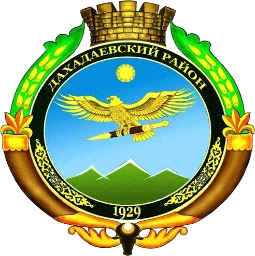 